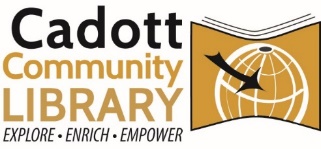 LIBRARY BOARD REGULAR MEETING: Monday, December 11, 2023
TIME: 4:30 PM 
PLACE: Cadott Community Library
Virtual: bit.ly/caLibraryBoardAGENDA: Call to order Roll call, compliance with open meeting lawApproval of AgendaPublic Comment (Limit 3 Minutes)Approval of Past MinutesApproval of BillsEnd of Year OutlookDirector’s ReportMiller Endowment use suggestions for 20242024 Starting Event CalendarBuilding Project UpdatesEmployee Handbook UpdatesPreviously Tabled: Vacation/Sick vs. PTO Hours policyTE Discussion: Walk the Line: How Trustees Can Best Lead Their Libraries…(https://vimeo.com/452657758)AdjournFor additional accommodations, please contact the library director. 
www.cadottlibrary.org ∙ 715-289-4950 ∙ cadottpl@cadottlibrary.org